Приложение 3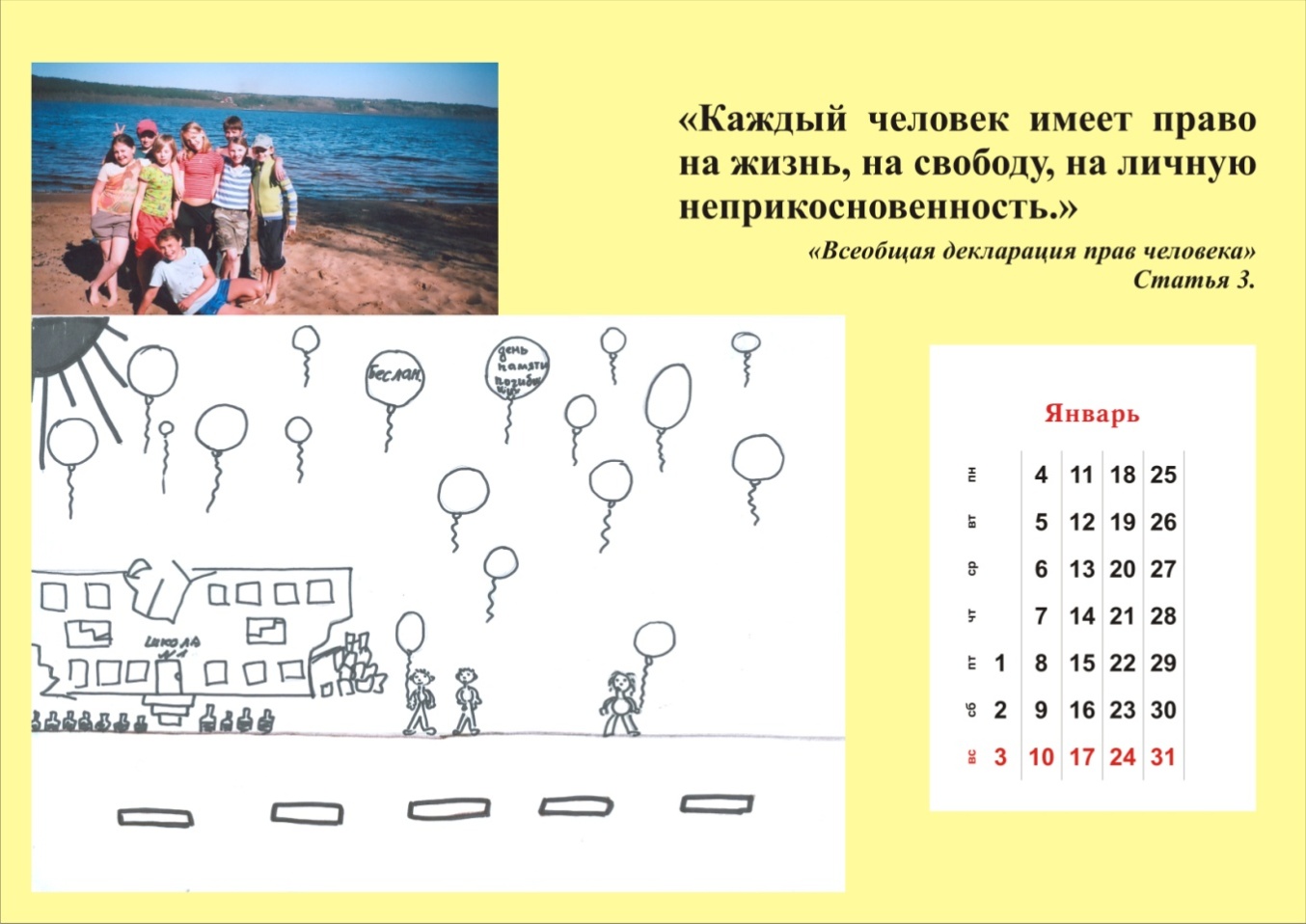 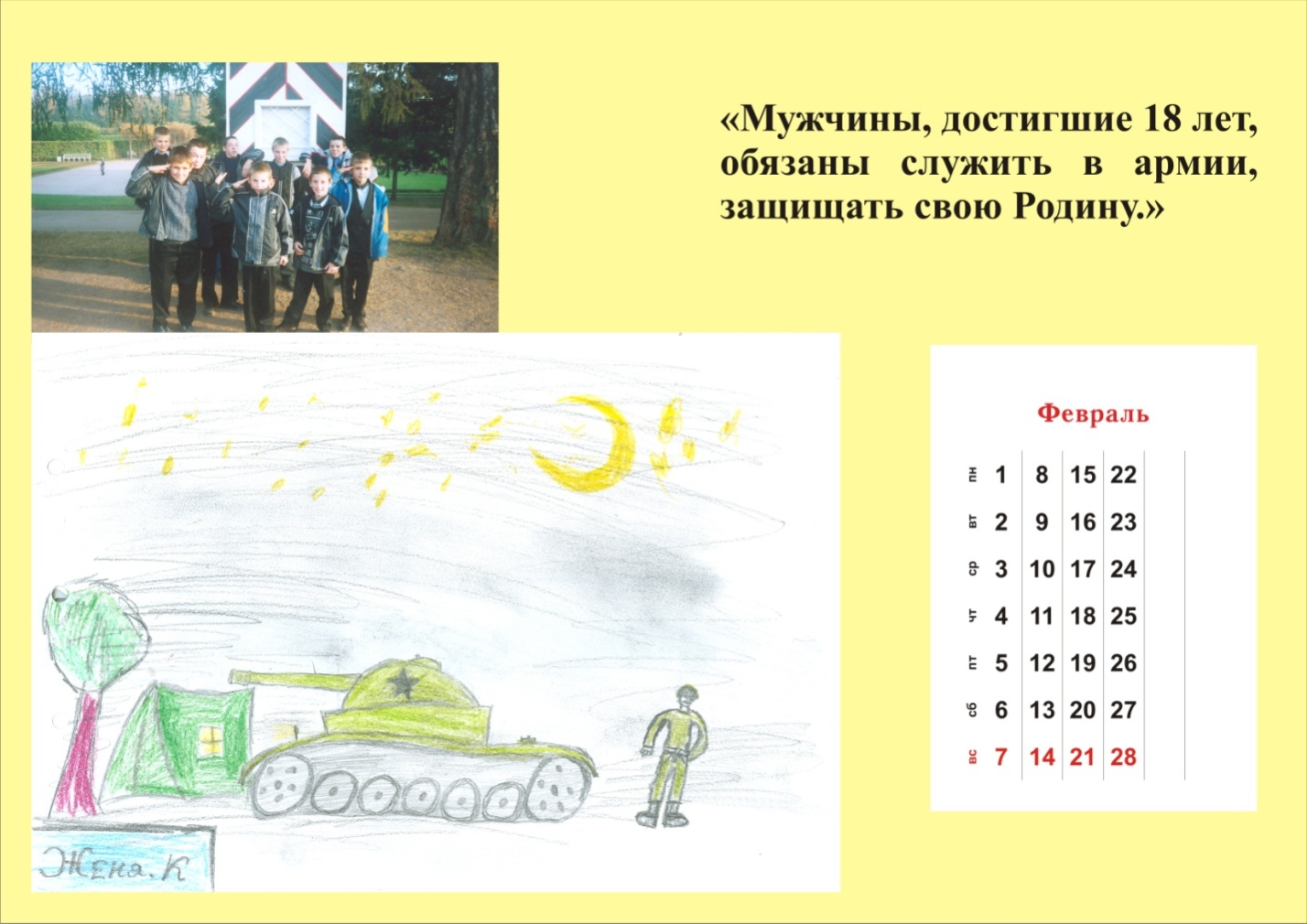 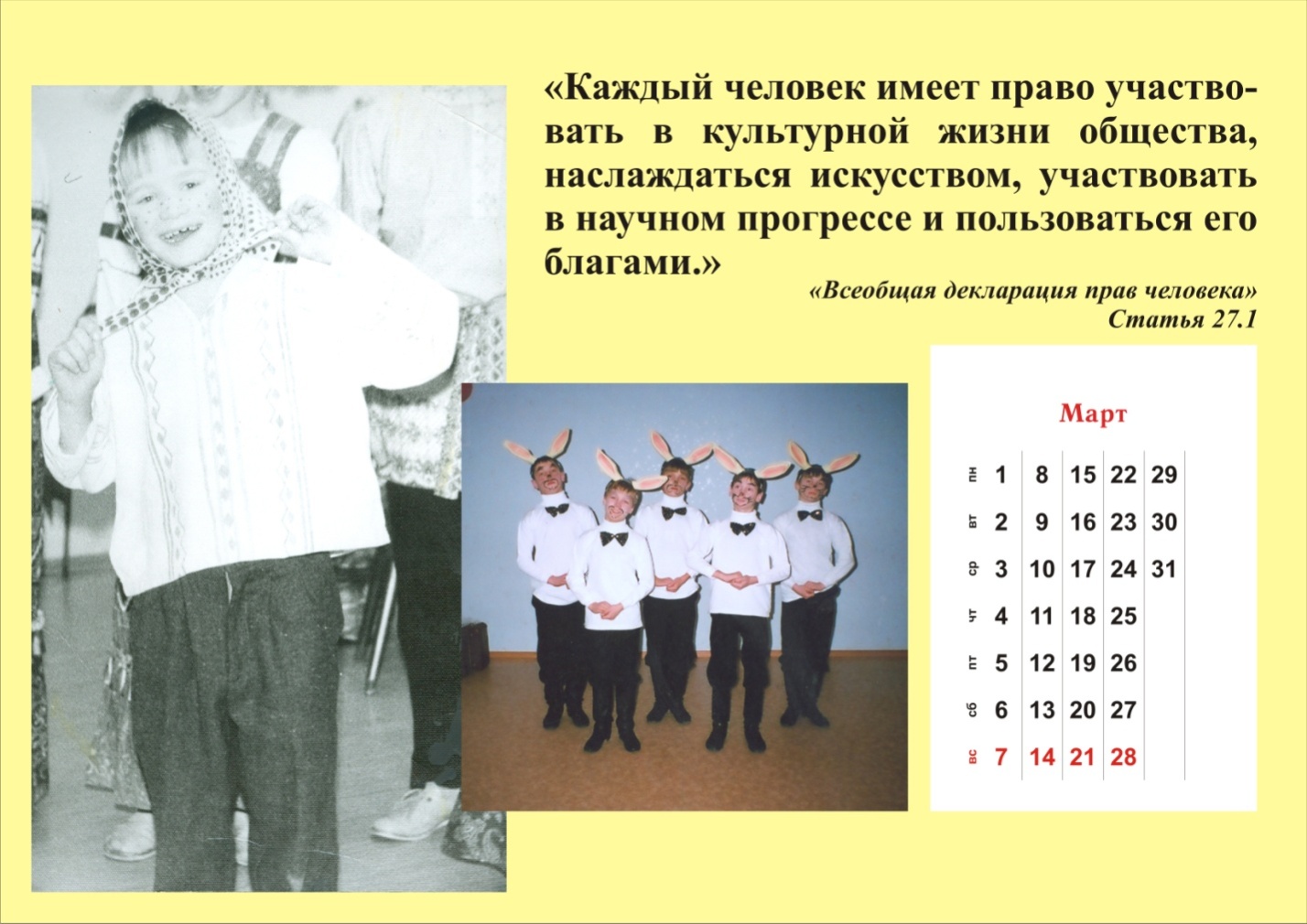 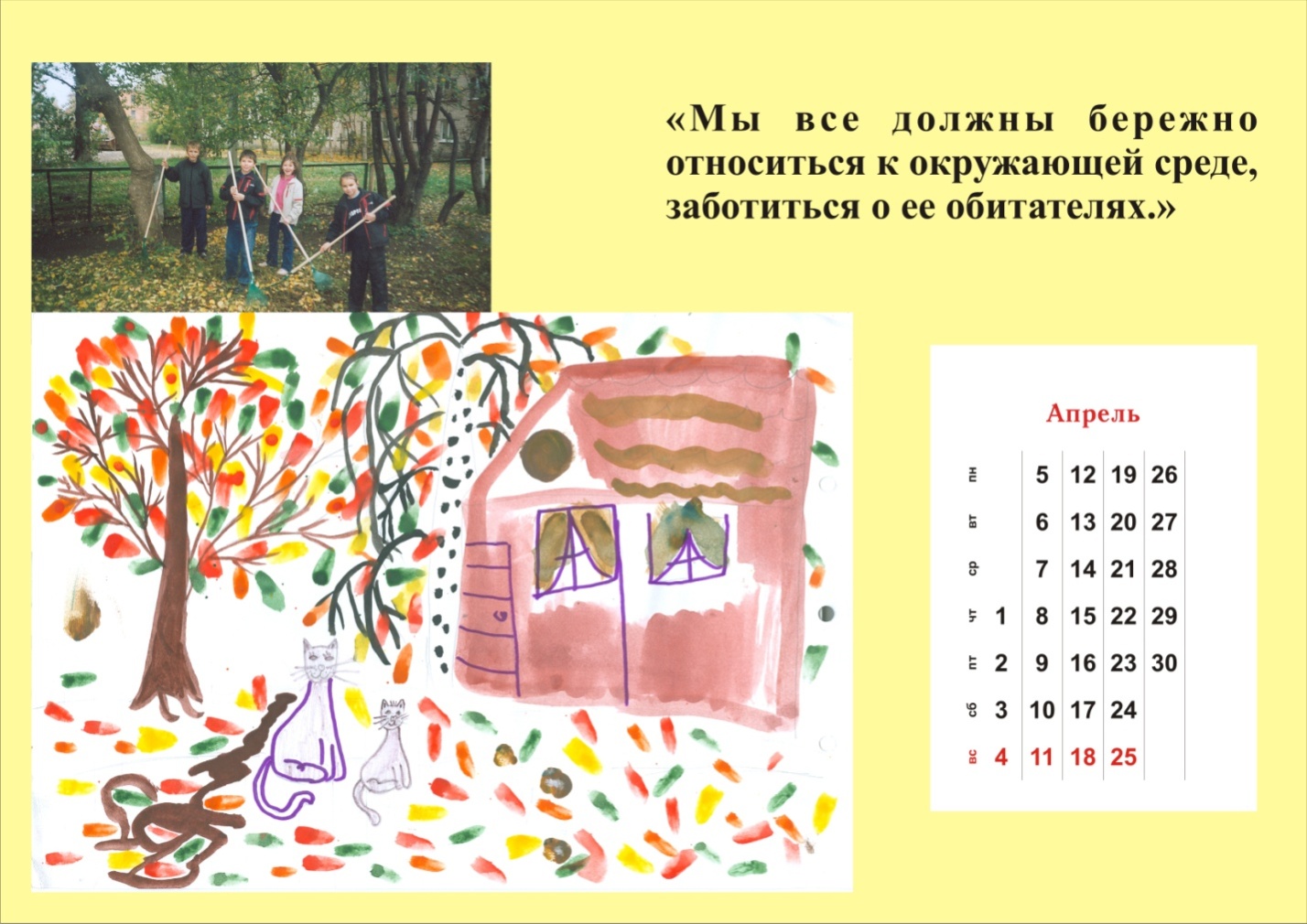 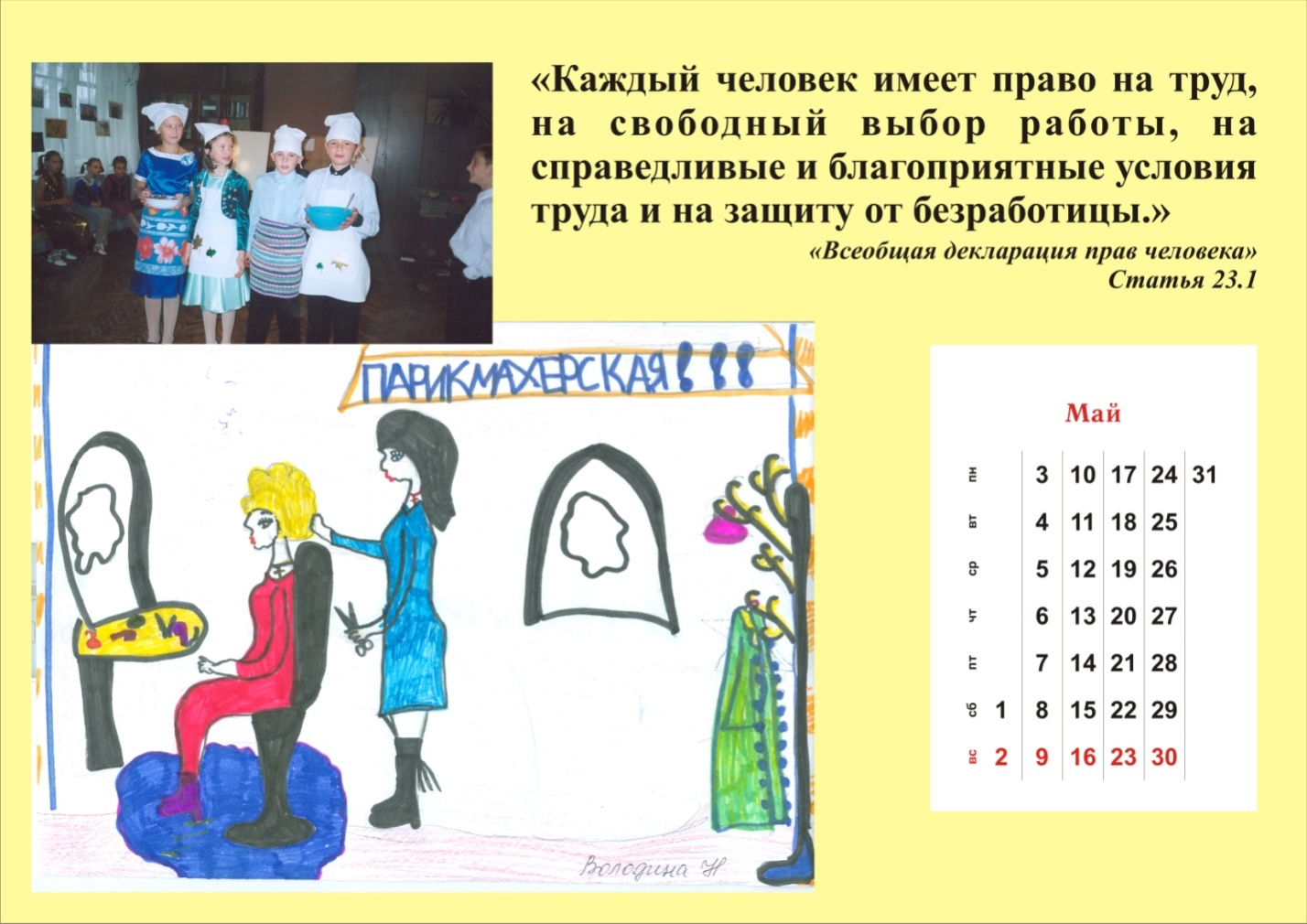 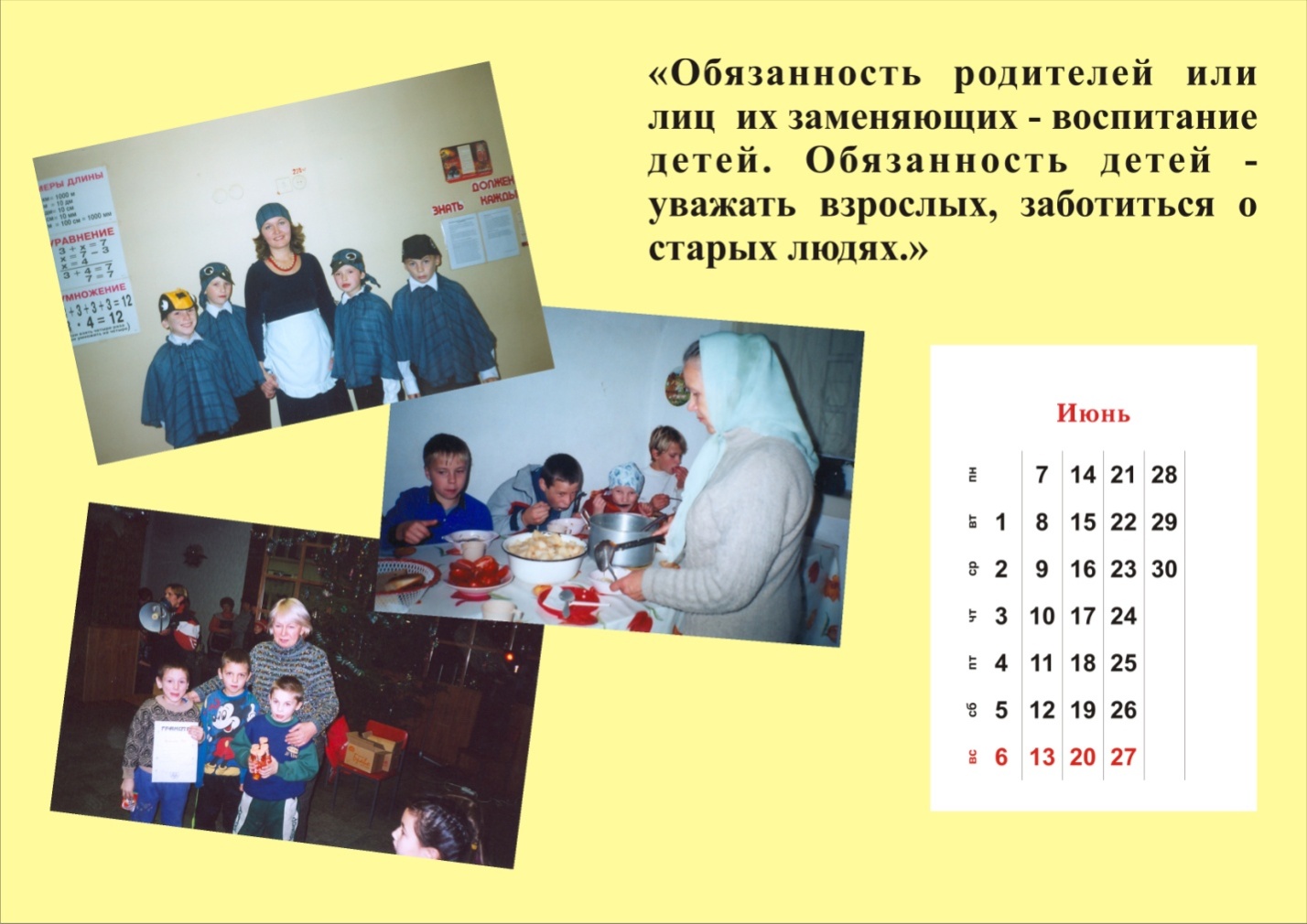 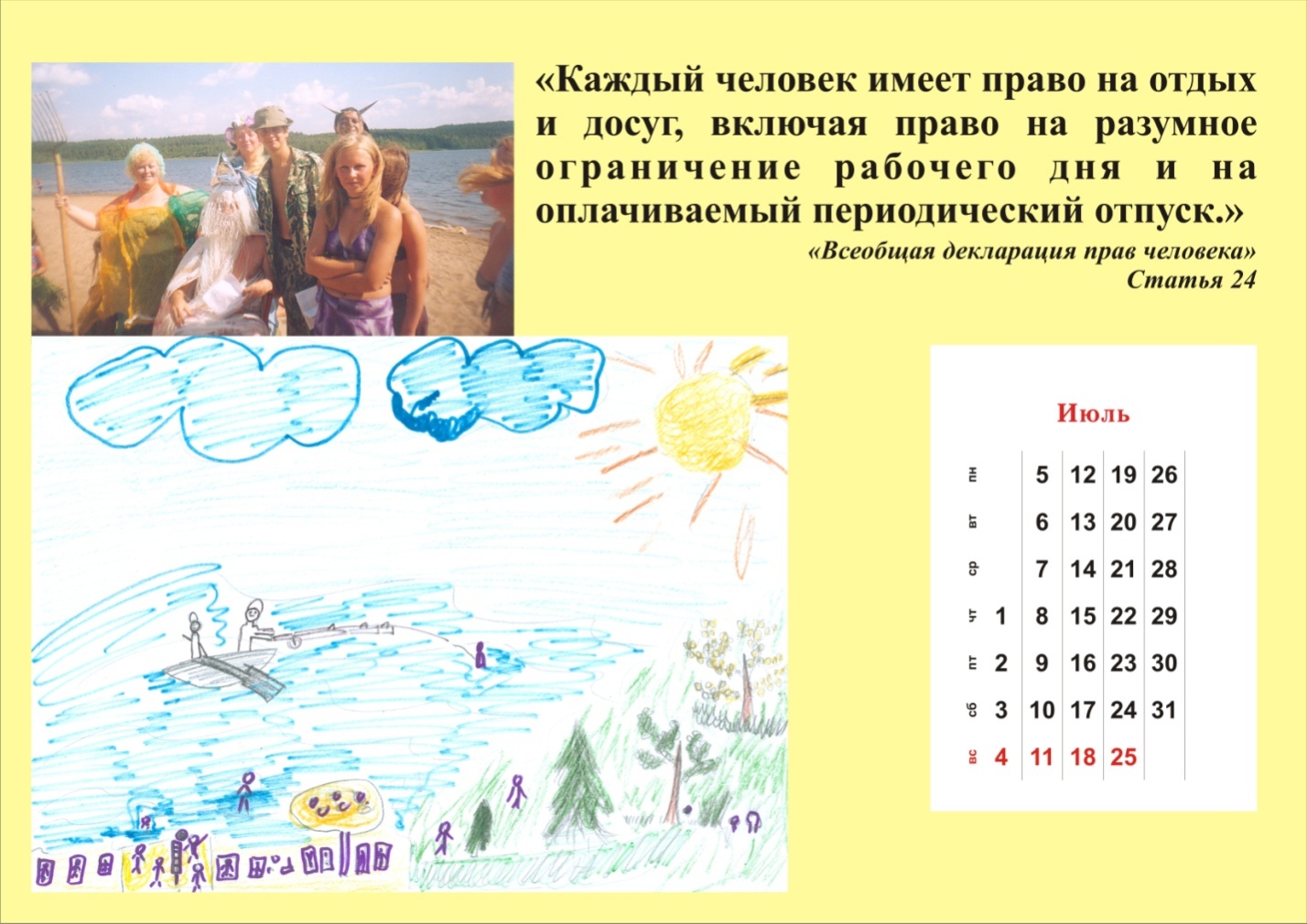 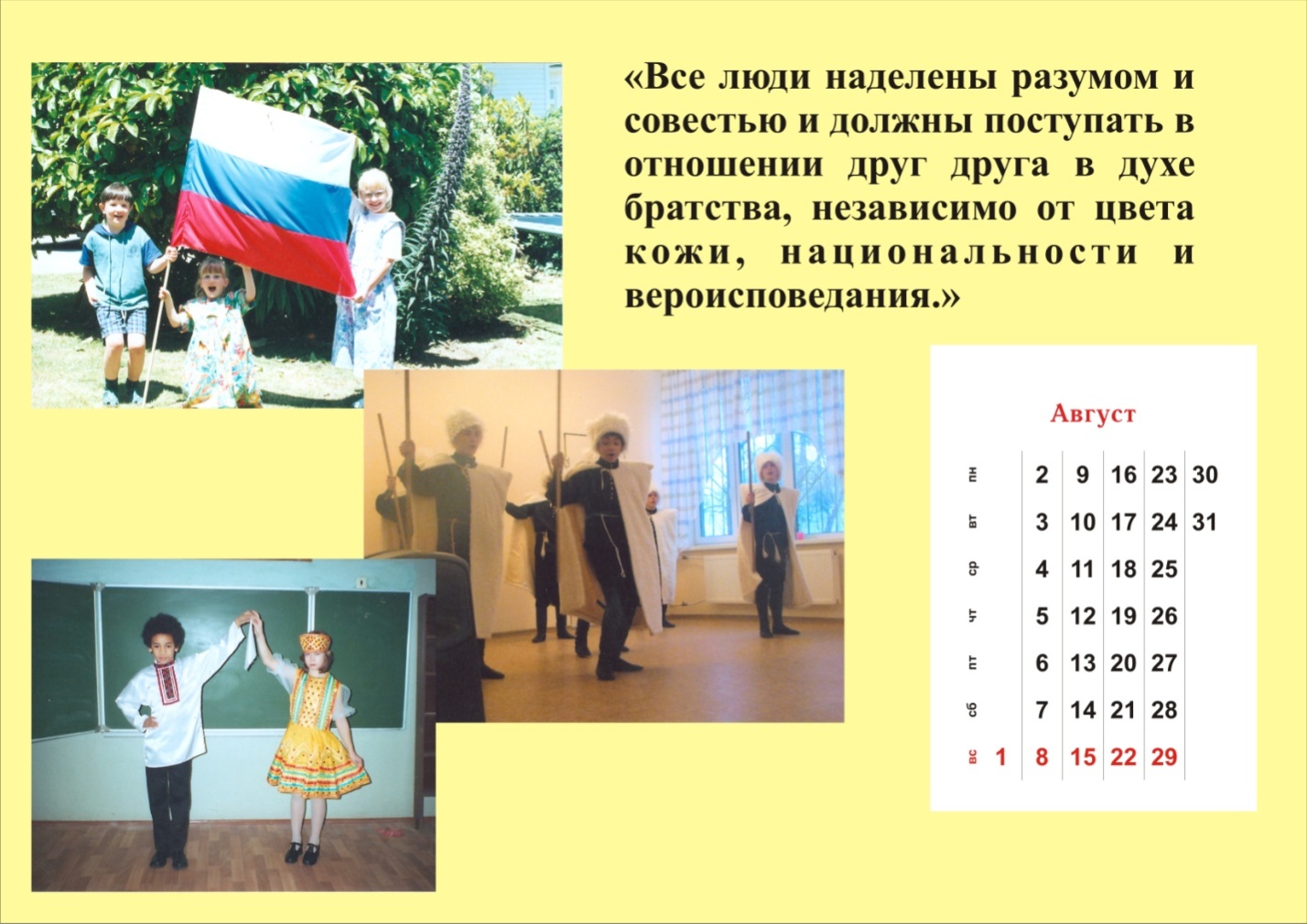 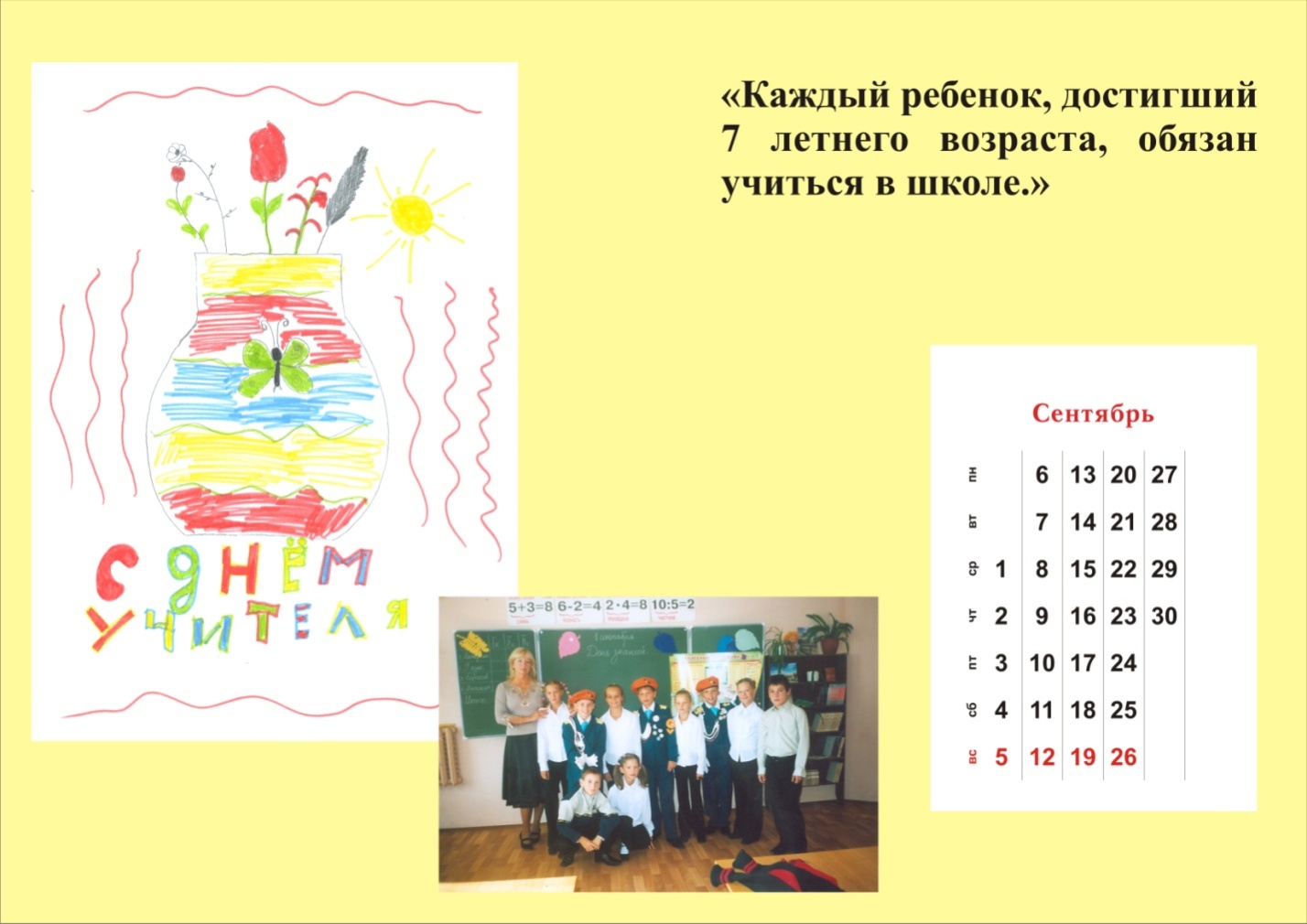 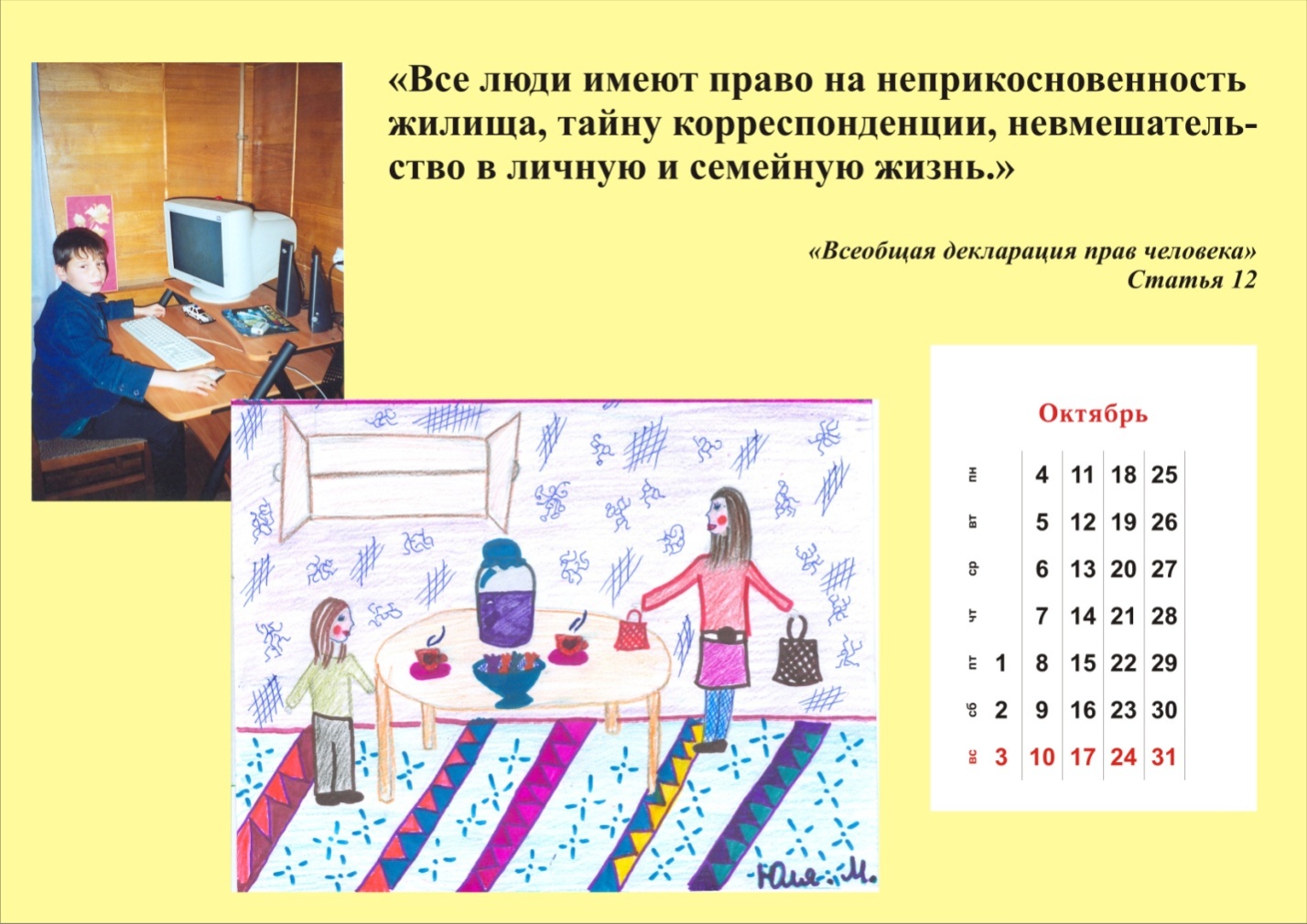 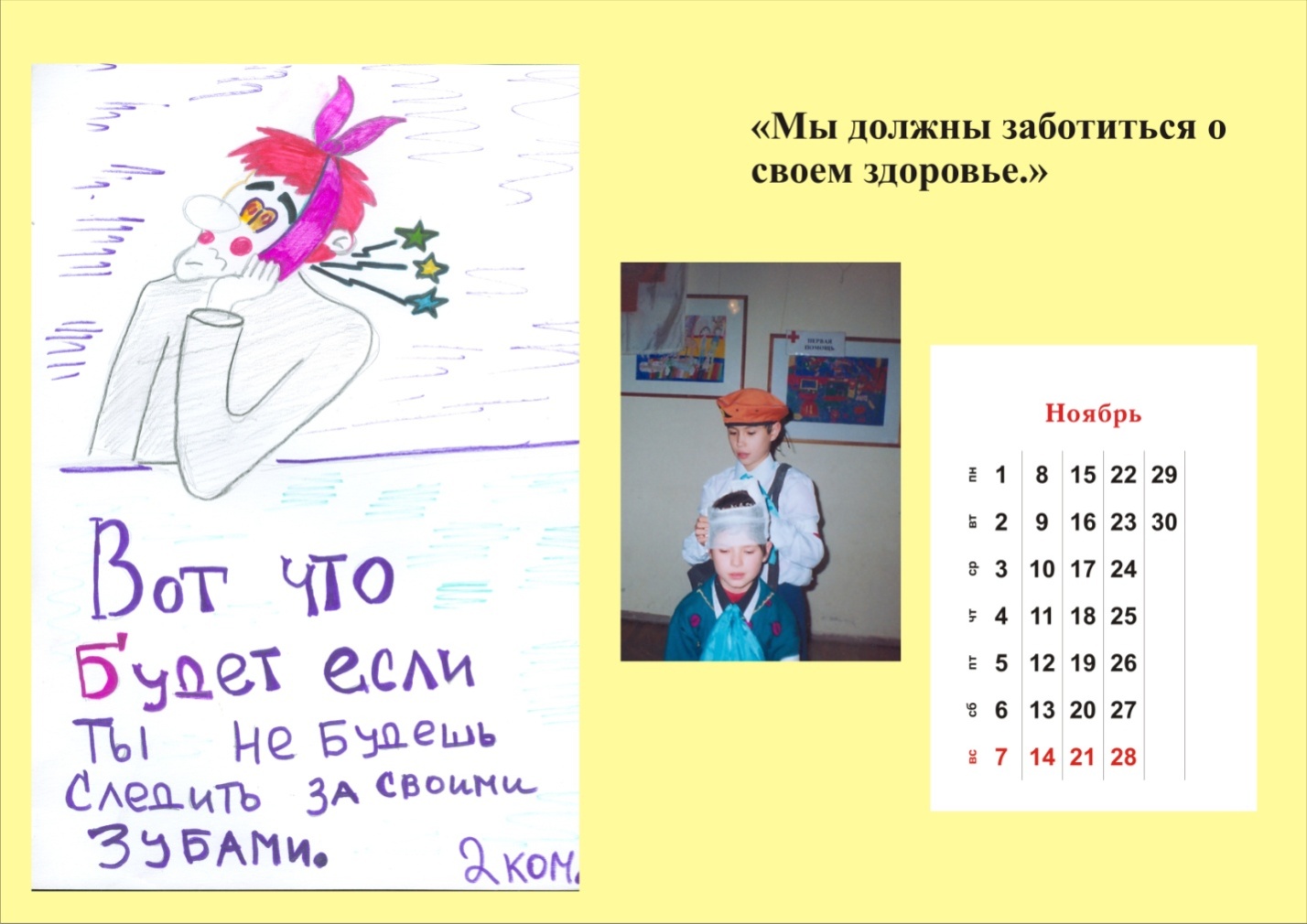 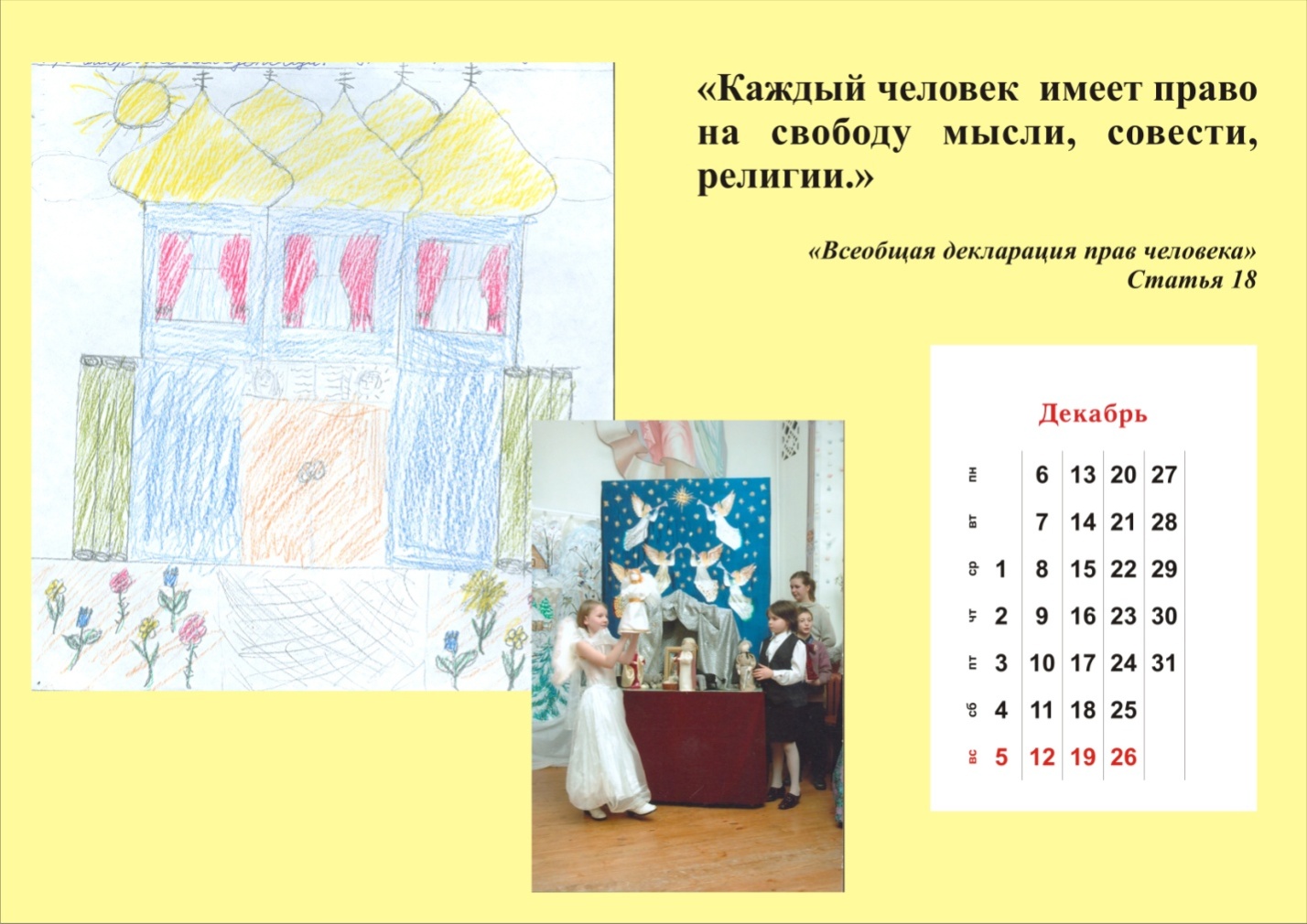 